Claude MeyerSenior AdvisorCenter for Asian Studies, IfriPUBLICATIONSOuvragesLa Chine, banquier du monde, Fayard, 2014, 359 p. 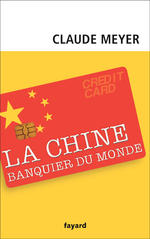 Chine ou Japon : quel leader pour l’Asie ?, Paris, Presses de Sciences Po, 2010, 232 p. 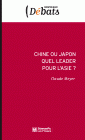 China or Japan: which will lead Asia ?, London, Hurst and Co. & New York, Columbia University Press, 2012, 195 p.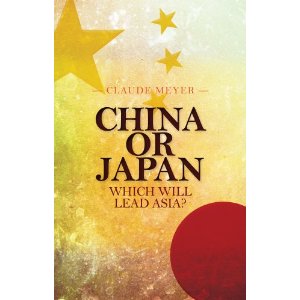 谁是亚洲领袖：中国还是日本？Shui shi ya zhou ling xiu: zhong guo hai shi ri ben? (Quel leader pour l’Asie, Chine ou Japon ?), Beijing, SSAP, 2011, 235 p.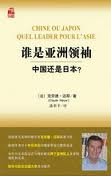 金融危機後のアジア――リーダーになるのは、中国か日本か ? (Après la crise financière, quel leader pour l’Asie, Chine ou Japon ?), Tokyo, Jiji Press Publications, 2010, 238 p.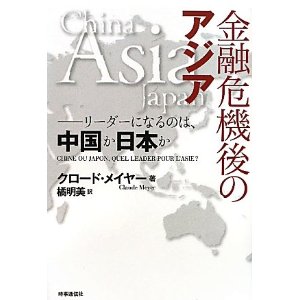 La puissance financière du Japon, Paris,  Economica, 1996, 340 p., préface de Christian Sautter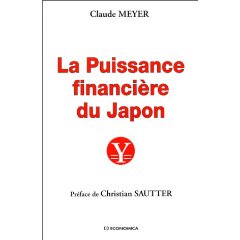 Chapitres d'ouvrages  collectifs« The Rivalry China-Japan » in Franck Baldwin (dir.), The Possible Futures for Japan, New York University Press, forthcoming 2015"Les relations Inde-Japon: vers un partenariat global ?", in  RACINE Jean-Luc (dir) : L’Inde et l’Asie . Nouveaux équilibres, nouvel ordre mondial, CNRS Editions, 2009"L’économie japonaise à l’épreuve de la mondialisation" in Le Japon contemporain, ed. J.M. Bouissou, Fayard, 2007Articles « La Chine, banquier du monde », Etudes, novembre 2014« La Chine, puissance financière mondiale ? » Politique internationale, printemps 2014« La Chine, superpuissance financière ? », Le Monde chinois, Editions Choiseul, printemps 2014 « Dongfeng-PSA: un accord gagnant-gagnant ? », Le Monde, 20 février 2014 « Japon : la cure de jouvence d'Abe ») in  N° spécial Alternatives Internationales/CERI,  Hors-série n°14, « Quel monde en 2014 ? », janvier 2014  « La guerre Chine-Japon n’aura pas lieu » Le Monde, 27/12/2012, Dossier Chine-Japon « China and Japan: Economic Partners, Strategic Rivals”, Hurst Publishers, Oct. 16, 2012 http://www.hurstpublishers.com/china-and-japan-economic-partners-strategic-ricals/ « Chine et Japon, rivaux stratégiques mais partenaires économiques obligés », Le Monde, Sept. 21, 2012 http://www.lemonde.fr/idees/article/2012/09/21/chine-et-japon-rivaux-strategiques-mais-partenaires-economiques-obliges_1763554_3232.html  « Nouvelle étape pour l’internationalisation du Yuan », Le Figaro, 22 mars 2012« Le Japon n’échappera pas à la rigueur », Le Monde, 15 septembre 2011« Le renminbi doit-il être réévalué ? Les leçons de l'expérience japonaise », Revue d’économie financière, juin 2011 « Japon : l’après-tsunami », Politique internationale, mai 2011« L’économie japonaise, miroir de notre futur ? », Politique étrangère, mars 2011 « L’économie japonaise peut éviter le désastre », Le Monde, 24 mars 2011  « 勢いを増す中国、粘る日本 - 経済力 と戦略力 の関係 からの分析 », 外交 (Gaikô, « Politique étrangère”, Tokyo), déc. 2010 « Chine conquérante, Japon résilient  - Dialectique entre domination économique et puissance stratégique » Géopolitique, nov.  2010« La question du Yuan à la lumière des accords du Plaza » Le Monde, 4 oct. 2010« Avis de tempête entre la Chine et le Japon », Le Figaro,. 23 sept. 2010« Yuan : une réforme bienvenue mais limitée », Le Figaro, 22 juin 2010« Shanghaï 2010, vitrine d'une Chine conquérante ? », Le Monde, 11 mai 2010« Shanghai 2010 : la Chine est de retour », Ouest-France,  7 mai, 2010« La Chine, centre du monde », Revue Etudes, avril 2010 (repris dans Problèmes économiques, La Documentation française, No 2.997, 9 juin 2010)« PM Hatoyama’s vision of an Asian Community - A European view”, Japan Spotlight, Japan Economic Foundation, mars 2010."Should China revalue its Currency? Lessons from the Japanese Experience", Sciences  in , Governance and Globalization Working Paper Series, 8, March 2008 (http://www.gem.sciences-po.fr/ ) «  Le face-à-face Chine/Japon : partenaires et rivaux », Études, décembre 2006 «  Pékin-Tokyo : partenaires économiques, rivaux stratégiques », Le Monde, 10 octobre 2006« Les États-Unis font un faux procès à la devise chinoise », Le Monde, 28 mars 2006 « La longue énigme japonaise », Le Monde, 14/5/2002 « L’énigme japonaise», Études, mai 2002« Big Bang et compétition financière internationale », Revue d’économie financière, octobre 1997« Le malaise japonais : difficultés économiques et tensions sociales », Études, septembre 1994« Japon : dynamique et servitudes de la puissance financière », Études, octobre 1993« Japon : ralentissement conjoncturel et assainissement financier », Revue Banque, octobre 1993« États-Unis et Japon : les défis des années 90 », Revue Banque, octobre 1992« Dialectique de la puissance financière - Le Japon et les États-Unis entre crise et assainissement », Le Monde, 2/6/1992« 1990, un tournant dans l’expansion internationale des banques japonaises », SEDEIS, 15/5/1991« Le Sumo de la finance », Le Monde, 24/4/1990